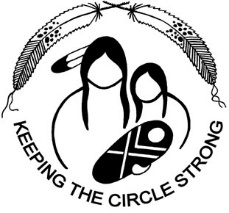 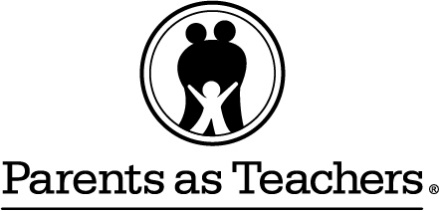 FACE OAE Pass LetterTo:	_________________________	From:	_________________________Date:	_________________________________________________had a hearing screening today and both ears passed!For the screening test we used Otoacoustic Emissions (OAE) to check the child’s hearing. This is a very reliable test. If you are ever worried about hearing or speech and language development, we can easily do another screening. A passing result does not rule out the need for future hearing tests; delayed onset hearing loss can develop at any time. If you have questions about this screening, please do not hesitate to contact us.__________________________Parent EducatorPhone: _________________________________Email Address: ___________________________